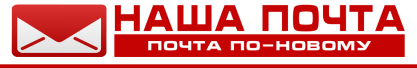 Город: __________________Заявление на изменение данных в ТТНПрошу изменить данные в товарно-транспортной накладной. Данные из ТТН №: _____________________________________________________________________Данные об отправителе:			       	        Данные о получателе:ФИО: ________________________________________       ФИО: ________________________________________Паспортные данные: ___________________________       Телефон: ____________________________________ Телефон: ____________________________________        Город получения: ______________________________Новые данные для изменения представлены в форме ниже:ВНИМАНИЕ! В форме заполняются только те данные, которые необходимо изменить.ФИО Получателя: ______________________________________________________________________________Контактный телефон: ___________________________________________________________________________Город: ________________________________________________________________________________________Адрес или номер отделения НП: __________________________________________________________________Наложенный платеж:				        Плательщик услуги доставки:       Отменить				Изменить		   Получатель			    ОтправительИзменить на сумму: ____________________________Примечания: ______________________________________________________________________________________________________________________________________________________________________________________________________________________________________________________________________________Подтверждаю, что с условиями публичного договора (оферты), который размещен на сайте www.donbass-post.ru, ознакомлен (-а) и согласен (-а)_______________								_________________	            	Дата									           Подпись клиента	                                                 